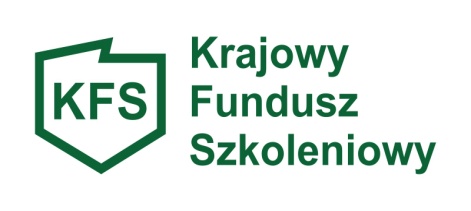 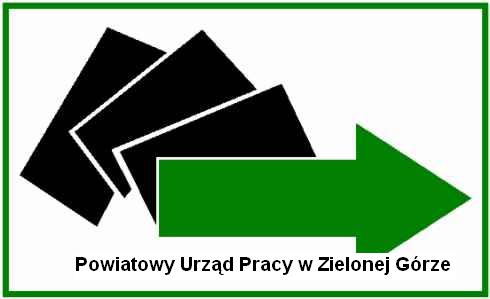 Umowa nr CAZ.6382….2023.KFS…o finansowanie działań obejmujących kształcenie ustawiczne pracowników i pracodawców 
z Krajowego Funduszu Szkoleniowegozawarta w Zielonej Górze w dniu ….. roku pomiędzy: Starostą Zielonogórskim, w imieniu którego działa Dyrektor Powiatowego Urzędu Pracy w Zielonej Górze 
Pan Edmund Prekurat, z siedzibą przy ul. Batorego 126 A, 65-735 Zielona Góra, NIP: 9730077942, REGON: 970140260 zwanym dalej w umowie „Urzędem”                               aPracodawcą………...., ul.…….., 65-001 Zielona Góra, NIP: ….., REGON: …… reprezentowanym przez ……………….. zwanym dalej w umowie „Pracodawcą”zwanymi dalej łącznie Stronami o następującej treści:§ 1Przedmiotem umowy jest finansowanie kosztów kształcenia ustawicznego pracownika w trybie art. 
69 a i 69 b ustawy z dnia 20 kwietnia 2004 r. o promocji zatrudnienia i instytucjach rynku pracy (Dz. U. 
z 2022 r., poz. 690 ze zm.) zwanej dalej ustawą oraz Rozporządzenia Ministra Pracy i Polityki Społecznej z dnia 14 maja 2014 r. w sprawie przyznania środków z Krajowego Funduszu Szkoleniowego (Dz. U. z 2018 r. poz. 117) na zasadach i warunkach określonych w niniejszej umowie.Urząd sfinansuje Pracodawcy zgodnie z wnioskiem nr CAZ.6372…… złożonym dnia ….. r. ze środków Krajowego Funduszu Szkoleniowego działania obejmujące kształcenie ustawiczne ….. pracowników w wysokości ….... zł brutto (słownie: .……. złotych brutto 00/100), co stanowi 80% kosztów kształcenia, nie więcej jednak niż 300% przeciętnego wynagrodzenia na jedną osobę obowiązującego w dniu podpisania umowy. Pracodawca zobowiązany jest do wniesienia wkładu własnego w kwocie 20% całkowitej sumy przeznaczonych kosztów na kształcenie ustawiczne, to jest:  ……. zł brutto (słownie: ….. złotych brutto 00/100). Finansowanie kosztów kształcenia ustawicznego obejmuje pracowników pracodawcy pozostających
z nim w stosunku pracy przez cały okres kształcenia ustawicznego. Dane osobowe osób objętych finansowaniem kosztów kształcenia ustawicznego ujęte są w załączniku nr 1 do niniejszej umowy.Umowa obowiązuje od dnia jej podpisania do momentu całkowitego rozliczenia się z wymaganych dokumentów przez Pracodawcę.§ 2Przekazanie środków nastąpi w terminie 14 dni od dnia podpisania umowy, na rachunek bankowy Pracodawcy nr: ……. w banku ….. Za dzień wypłaty dofinansowania, o którym mowa w § 1 ust. 2, uznaje się dzień obciążenia rachunku bankowego Urzędu. W razie braku środków Urząd zastrzega sobie możliwość wypłaty dofinansowania w terminie późniejszym niż określony w ust. 1, co nie skutkuje nabyciem przez pracodawcę w stosunku do Urzędu jakichkolwiek praw lub roszczeń – za uprzednim poinformowaniem pracodawcy z co najmniej 
7 dniowym wyprzedzeniem.§ 3Pracodawca zobowiązuje się w szczególności do:Wykorzystania przyznanych środków zgodnie z celem, na jaki zostały udzielone, tj. na kształcenie ustawiczne ….. pracowników zgodnie z wnioskiem o przyznanie wsparcia finansowego na kształcenie ustawiczne pracowników i pracodawców z Krajowego Funduszu Szkoleniowego stanowiącego integralną część umowy.Zawarcia z pracownikiem, któremu zostaną sfinansowane koszty kształcenia ustawicznego, umowy określającej prawa i obowiązki stron oraz zobowiązanie do zwrotu kosztów kształcenia, którym zostanie objęty w przypadku nieukończenia kształcenia ustawicznego z powodu rozwiązania przez niego umowy o pracę lub rozwiązania z nim umowy o pracę na podstawie art. 52 ustawy z dnia 
26 czerwca 1974 r. – Kodeks pracy (Dz. U. z 2022 r., poz. 1510).Wydatkowania otrzymanych środków zgodnie z wykazem działań objętych finansowaniem wynikającym z wniosku i stanowiącym załącznik nr 1 do umowy. Złożenia w terminie 7 dni roboczych od daty zakończenia ostatniej formy kształcenia ustawicznego rozliczenia otrzymanych środków Krajowego Funduszu Szkoleniowego składającego się z:zestawienia wydatkowanych kwot na poszczególne działania objęte niniejszą umową – wzór  rozliczenia stanowi załącznik nr 2;uwierzytelnionych za zgodność z oryginałem i opatrzonych czytelnym podpisem przez pracodawcę kopii faktur potwierdzających wydatkowanie otrzymanego dofinansowania, ujętego w ww. rozliczeniu wydatków wraz z dowodem uregulowania należności. Dokumenty księgowe powinny być odpowiednio opisane, aby widoczny był związek wydatku z formą kształcenia ustawicznego, w celu przejrzystości wsparcia udzielanego w ramach KFS i możliwości oceny prawidłowego wydatkowania środków na ten cel. Na fakturze powinien znaleźć się zapis określający wysokość wsparcia z KFS (80%) i dane osób uczestniczących w kształceniu ustawicznym.stosownych zaświadczeń lub innych dokumentów potwierdzających ukończenie działania 
i uzyskanie uprawnień lub kwalifikacji uwierzytelnionych za zgodność z oryginałem 
i opatrzonych czytelnym podpisem przez pracodawcę.Przekazania na żądanie Urzędu danych dotyczących:liczby osób objętych działaniami finansowanymi z udziałem środków KFS, w podziale według tematyki kształcenia ustawicznego, płci, grup wieku 15-24 lata, 25-34 lata, 35-44 lata, 45 lat 
i więcej, poziomu wykształcenia oraz liczby osób pracujących w szczególnych warunkach lub wykonujących prace o szczególnym charakterze,liczby osób, które rozpoczęły kurs, studia podyplomowe lub przystąpiły do egzaminu – finansowane z udziałem środków z KFS,liczby osób, które ukończyły z wynikiem pozytywnym kurs, studia podyplomowe lub zdały egzamin – finansowane z udziałem środków z KFS,Każdorazowego, niezwłocznego informowania Urzędu o każdym przypadku przerwania kształcenia ustawicznego przez osobę objętą finansowaniem lub innych istotnych zdarzeniach mających wpływ na realizację niniejszej umowy. Jeżeli po weryfikacji przeprowadzonej na podstawie dowodów płatności oraz dokumentów potwierdzających wydatkowanie środków zgodnie z przeznaczeniem, o których mowa w pkt 4 zostanie stwierdzone, że środki KFS przekazane pracodawcy na podstawie umowy i rozliczone przez pracodawcę przekraczają 80% tych kosztów na jednego uczestnika w danym roku (w przypadku pracodawcy nie będącego mikroprzedsiębiorstwem) lub 300% przeciętnego wynagrodzenia obowiązującego w dniu zawarcia umowy na jednego uczestnika, pracodawca jest zobowiązany zwrócić na konto PUP kwotę stanowiącą nadwyżkę środków przyznawanych w stosunku do poniesionych kosztów z tytułu kształcenia ustawicznego, w terminie 14 dni od dnia otrzymania wezwania.§ 4Środki Krajowego Funduszu Szkoleniowego przyznawane są na dany rok budżetowy. Oznacza to, że działania możliwe do sfinansowania muszą zostać rozpoczęte i opłacone w roku, w którym zostały przyznane środki z KFS.Umowa może zostać zawarta tylko na działania wymienione w art. 69 a ust. 2 pkt 1 ustawy, które jeszcze się nie rozpoczęły. Działania możliwe do sfinansowania ze środków Krajowego Funduszu Szkoleniowego wymienione 
w art. 69 a ust. 2 pkt 1 ustawy, nie przewidują możliwości pokrycia kosztów związanych z przejazdami, zakwaterowaniem i wyżywieniem.Zmiana zakresu wsparcia (zamiana lub zwiększenie liczby pracowników, tematów kursów/studiów podyplomowych/egzaminów/realizatora kształcenia) nie jest możliwa po zawarciu Umowy.§ 5Urząd ma prawo rozwiązać w trybie natychmiastowym zawartą umowę w przypadku:niewykorzystania lub wykorzystania przyznanych środków niezgodnie z przeznaczeniem;nieukończenia kształcenia ustawicznego przez uczestnika;złożenia niezgodnych z prawdą oświadczeń, zaświadczeń lub informacji;zaniechania niezwłocznego poinformowania Urzędu przez pracodawcę o zdarzeniu, które go dotyczy, a które stanowi zagrożenie dla wykonania umowy;utraty statusu pracodawcy;odmowy poddania się kontroli, o której mowa w § 11 niniejszej umowy;naruszenia innych warunków umowy.            § 6W przypadku rozwiązania przez Urząd umowy na podstawie § 5, pracodawca zobowiązuje się do zwrotu na rzecz Urzędu środków Krajowego Funduszu Szkoleniowego, o których mowa w § 1 umowy, w terminie 14 dni od daty otrzymania wezwania Urzędu. Zwrot środków, nastąpi na konto: Urzędu o nr 50 1020 5402 0000 0102 0027 7210.§ 7Pracownik, który nie ukończył kształcenia ustawicznego finansowanego ze środków Krajowego Funduszu Szkoleniowego z powodu rozwiązania przez niego umowy o pracę lub rozwiązania z nim umowy o pracę 
na podstawie art. 52 ustawy z dnia 26 czerwca 1974 r. – Kodeks pracy, jest zobowiązany do zwrotu pracodawcy poniesionych kosztów, na zasadach określonych w umowie z pracodawcą, o której mowa w § 3 pkt 2.         						         § 8Pracodawca nie może otrzymać dofinansowania do usług, o których mowa w § 3 ust. 1, świadczonych przez usługodawcę, z którym jest powiązany osobowo lub kapitałowo. Przez powiązanie kapitałowe lub osobowe rozumie się wzajemne powiązania między pracodawcą lub osobami upoważnionymi do zaciągania zobowiązań w imieniu pracodawcy, polegające w szczególności na:uczestniczeniu w spółce jako wspólnik spółki cywilnej lub spółki osobowej;posiadaniu co najmniej 10% udziałów lub akcji;pełnieniu funkcji członka organu nadzorczego lub zarządzającego, prokurenta, pełnomocnika;pozostawaniu w związku małżeńskim, w stosunku pokrewieństwa lub powinowactwa w linii prostej, pokrewieństwa lub powinowactwa w linii bocznej do drugiego stopnia lub w stosunku przysposobienia, opieki lub kurateli.§ 9Zgodnie z art. 43 ust. 1 pkt 29 lit. c ustawy z dnia 11 marca 2004 r. o podatku od towarów i usług zwolnione są od podatku usługi kształcenia zawodowego lub przekwalifikowania zawodowego, inne niż w art. 43 ust. 1 pkt 26 ustawy tj. inne niż usługi świadczone przez jednostki objęte systemem oświaty w rozumieniu przepisów ustawy z dnia 14 grudnia 2016 r. – Prawo oświatowe, w zakresie kształcenia i wychowania; jak również uczelnie, jednostki naukowe Polskiej Akademii Nauk oraz instytuty badawcze, w zakresie kształcenia – oraz dostawa towarów i świadczenie usług ściśle z tymi usługami związane, finansowane w całości ze środków publicznych oraz świadczenie usług i dostawa towarów ściśle z tymi usługami związane. Jednocześnie zgodnie z § 3 ust. 1 pkt 14 rozporządzenia Ministra Finansów z 20 grudnia 2013 r. w sprawie zwolnień od podatku od towarów i usług oraz warunków stosowania tych zwolnień zwalnia się od podatku od towarów i usług (VAT) usługi kształcenia zawodowego lub przekwalifikowania zawodowego, finansowane w co najmniej 70% 
ze środków publicznych oraz świadczenie usług i dostawę towarów ściśle z tymi usługami związane.§ 10Pracodawca zobowiązuje się do zwrotu środków Krajowego Funduszu Szkoleniowego wydanych 
na kształcenie ustawiczne pracowników w terminie 14 dni od daty otrzymania wezwania Urzędu, poza przypadkami o których mowa w § 5 także w przypadku:rozwiązania przez pracodawcę umowy o pracę z pracownikiem w trakcie trwania kształcenia ustawicznego;w przypadku nieukończenia przez pracownika szkolenia z winy leżącej po stronie instytucji szkoleniowej lub z powodu śmierci pracownika albo innego zdarzenia losowego.§ 11Urząd zastrzega sobie prawo kontroli pracodawcy, w miejscu i terminie wyznaczonym przez Urząd, 
w zakresie przestrzegania postanowień niniejszej umowy, wydatkowania środków Krajowego Funduszu Szkoleniowego zgodnie z przeznaczeniem, właściwego dokumentowania oraz rozliczania otrzymanych i wydatkowanych środków i w tym celu może żądać danych, dokumentów i udzielania wyjaśnień w sprawach objętych zakresem kontroli.W przypadku gdy w wyniku kontroli Urząd stwierdzi nieprawidłowości w zakresie wykonywania przez pracodawcę postanowień niniejszej umowy, w tym nieprawidłowości związane z wydatkowaniem środków z Krajowego Funduszu Szkoleniowego zgodnie z przeznaczeniem, Urząd wezwie pracodawcę do złożenia wyjaśnień w terminie 7 dni od otrzymania wezwania.Pracodawca nie posiada uprawnienia do odmowy poddania się ocenie prawidłowości wykonania umowy.         § 12Pracodawca oświadcza, że podano mu informacje dotyczące przetwarzania danych osobowych zawarte w klauzuli informacyjnej dla beneficjentów Krajowego Funduszu Szkoleniowego w wersji 2.0. obowiązującej od dnia 4 maja 2019 r. oraz informacje dotyczące przetwarzania danych osobowych osób, których dane pozyskiwane są inaczej niż od nich, w związku z ubieganiem się o środki lub korzystaniem z Krajowego Funduszu Szkoleniowego zawarte w klauzuli informacyjnej dla tych osób w wersji 2.1. obowiązującej od dnia 2 lutego 2023 r.Pracodawca zobowiązuje się w imieniu Urzędu przekazać osobom, których dane osobowe przekazuje Urzędowi w związku z zawarciem i wykonywaniem niniejszej umowy, informacje dotyczące przetwarzania ich danych osobowych przez Urząd zawarte w klauzuli informacyjnej dla osób, których dane pozyskiwane są inaczej niż od nich, w związku z ubieganiem się o środki lub korzystaniem 
z Krajowego Funduszu Szkoleniowego w wersji 2.1. obowiązującej od dnia 2 lutego 2023 r., wskazując osobie, której dane osobowe są udostępniane Urzędowi, zakres udostępnionych Urzędowi danych osobowych, z zachowaniem właściwego terminu wynikającego z przepisu art. 14 ust. 4 Rozporządzenia Parlamentu Europejskiego i Rady (UE) 2016/679 z dnia 27 kwietnia 2016 r. w sprawie ochrony osób fizycznych w związku z przetwarzaniem danych osobowych i w sprawie swobodnego przepływu takich danych oraz uchylenia dyrektywy 95/46/WE (ogólne rozporządzenie o ochronie danych).§ 13Środki finansowe na kształcenie ustawiczne pracowników i pracodawcy z Krajowego Funduszu Szkoleniowego stanowią pomoc udzielaną Pracodawcy zgodnie z warunkami dopuszczalności pomocy de minimis w rozumieniu przepisów rozporządzenia Komisji (UE) nr 1407/2013 z dnia 18 grudnia 2013 r. w sprawie stosowania art. 107 i 108 Traktatu o funkcjonowaniu Unii Europejskiej do pomocy 
de minimis (Dz. Urz. UE L 352 z 24.12.2013, str. 1).Łączna wartość pomocy de minimis dla jednego beneficjenta nie może przekroczyć równowartości 200 tys. euro brutto w okresie 3 lat podatkowych, a w przypadku podmiotu prowadzącego działalność gospodarczą w sektorze transportu drogowego towarów – 100 tys. euro. Pracodawca jest zobowiązany do przechowywania dokumentów dotyczących otrzymanej pomocy publicznej przez 10 lat od dnia zawarcia umowy.§ 14Integralną część umowy stanowi złożony w dniu …. r. wniosek o dofinansowanie kształcenia ustawicznego ze środków Krajowego Funduszu Szkoleniowego, stanowiący załącznik nr 3 do umowy.§ 15Wszelką korespondencję związaną z realizacją umowy Urząd kieruje na adres: ……..Zmiana ww. adresu nie stanowi zmiany umowy. W przypadku zmiany adresu, pracodawca zobowiązany jest do niezwłocznego poinformowania Urzędu o tym fakcie. Niewywiązanie się 
z obowiązku poinformowania o zmianie adresu, skutkuje uznaniem korespondencji wysłanej na ww. adres, za doręczoną.§ 16Gdyby jakiekolwiek postanowienie umowy okazało się nieważne albo bezskuteczne, nie wpływa to na ważność i skuteczność pozostałych jej postanowień. W takim przypadku Strony zastąpią postanowienia uznane 
za nieważne lub bezskuteczne innym, zgodnym z prawem, postanowieniem realizującym możliwie najbardziej zbliżony cel gospodarczy i odzwierciedlającym pierwotną intencję Stron. § 17Wszystkie zmiany umowy wymagają formy pisemnej pod rygorem nieważności.§ 18Spory na tle stosowania niniejszej umowy poddaje się pod rozstrzygnięcie sądu właściwego dla siedziby Urzędu.§ 19Umowę sporządzono w dwóch jednobrzmiących egzemplarzach, po jednym dla każdej ze stron.§ 20W sprawach nieuregulowanych niniejszą umową mają zastosowanie przepisy:Ustawy z dnia 20 kwietnia 2004 r. o promocji zatrudnienia i instytucjach rynku pracy (Dz. U. z 2022 r. poz. 690 ze zm.)Ustawy z dnia 30 kwietnia 2004 r. o postępowaniu w sprawach dotyczących pomocy publicznej 
(Dz. U. z 2021 r., poz. 743).Rozporządzenia Komisji (UE) Nr 1407/2013 z dnia 18 grudnia 2013 r. w sprawie stosowania art.107
i 108 Traktatu o funkcjonowaniu Unii Europejskiej do pomocy de minimis (Dz. Urz. UE L 352 
z 24.12.2013 r.).Rozporządzenia Ministra Pracy i Polityki Społecznej z dnia 14 maja 2014 r. w sprawie przyznawania środków z Krajowego Funduszu Szkoleniowego (Dz. U. z 2018 r., poz. 117).Kodeksu cywilnego (Dz. U. z 2022 r. poz. 1360 ).Ustawy z dnia 11 marca 2004 r. o podatku od towarów i usług (Dz. U. z 2022 r., poz. 931).Rozporządzenia Ministra Finansów z dnia 20 grudnia 2013 r. w sprawie zwolnień o podatku 
od towarów i usług oraz warunków stosowania tych zwolnień (Dz. U. z 2020 r., poz. 1983).Podpisy stron           ………………………………                                          ………..………………………………                          (podpis Pracodawcy)                                                               (podpis Starosty Zielonogórskiego
                                                                                                                                       lub osoby upoważnionej)Załączniki do umowy:Wykaz działań objętych finansowaniem.Zestawienie wydatkowanych kwot na poszczególne działania objęte niniejszą umową – wzór  rozliczenia.Wniosek o dofinansowanie kształcenia ustawicznego pracowników i pracodawców w ramach KFS                    złożony w dniu ….